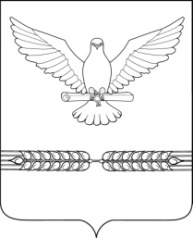 СОВЕТСТАРОЛЕУШКОВСКОГО СЕЛЬСКОГО ПОСЕЛЕНИЯПАВЛОВСКОГО РАЙОНАР Е Ш Е Н И Е            от  16.02.2017                                                                         № 39/134                                                          ст-ца СтаролеушковскаяО внесении изменений в решение Совета Старолеушковского сельского поселения от 5 февраля 2009 года №40/266  «Об утверждении прейскуранта гарантированного перечня услуг по погребению, оказываемых на территории Старолеушковского сельского поселения Павловского района»	Руководствуясь Федеральным законом от 12 января 1996 года №8-ФЗ «О погребении и похоронном деле», Законом Краснодарского края от 4 февраля 2004 года №666-КЗ «О погребении и похоронном деле в Краснодарском крае»,  постановлением Правительства Российской Федерации от 12 октября 2010 года №813 «О сроках индексации предельного размера стоимости услуг, предоставляемых согласно гарантируемому перечню услуг по погребению, подлежащей возмещению специализированной службе по вопросам социального пособия на погребение», Совет Старолеушковского сельского поселения Павловского района  р е ш и л:	1. Внести в решение Совета  Старолеушковского сельского поселения от 5 февраля 2009 года №40/266  «Об утверждении прейскуранта гарантированного перечня услуг по погребению, оказываемых на территории Старолеушковского сельского поселения Павловского района»   следующие изменения: 1) приложение изложить в следующей редакции (прилагается).	2.  Контроль за выполнением настоящего решения возложить на постоянную комиссию по вопросам местного самоуправления (Дмитренко).	3. Решение вступает в силу со дня его официального обнародования и распространяется на правоотношения возникшие с 01 февраля 2017 года.Исполняющий обязанности главыСтаролеушковского сельскогопоселения Павловского района                                                                           А.В.ВоронинПРИЛОЖЕНИЕк решению Совета Старолеушковского                                                                                                    сельского поселения Павловского районаот 16.02.2017г. №39/134ПРЕЙСКУРАНТгарантированного перечня услуг по погребению, оказываемых на территории Старолеушковского сельского поселения№п/п Наименование услуги Стоимость,руб.с 01.02.2017 1Оформление документов, необходимых для погребения 124,932Предоставление (изготовление), доставка гроба и других предметов, необходимых для погребения: 2526,622.1Гроб стандартный, строганный, из материалов толщиной 25-32 мм, обитый внутри и снаружи хлопчатобумажной тканью с подушкой из стружки 1684,802.2Инвентарная табличка   с указанием фамилии, имени, отчества, даты рождения и смерти 103,912.3Доставка гроба и похоронных принадлежностей по адресу, указанному заказчиком 737,913Перевозка тела (останков) умершего к месту захоронения 878,014Погребение умершего при рытье могилы вручную 2031,575ИТОГО предельная стоимость гарантированного перечня услуг по погребению 5561,13Исполняющий обязанности главыСтаролеушковского сельскогопоселения Павловского района                                                         А.В.ВоронинИсполняющий обязанности главыСтаролеушковского сельскогопоселения Павловского района                                                         А.В.ВоронинИсполняющий обязанности главыСтаролеушковского сельскогопоселения Павловского района                                                         А.В.Воронин